Vadovaudamasi Lietuvos Respublikos vietos savivaldos įstatymo 13 straipsnio 9 dalimi, Pagėgių savivaldybės tarybos veiklos reglamento, patvirtinto Pagėgių savivaldybės tarybos 2017 m. spalio 2 d. sprendimu Nr. T-144 „Dėl Pagėgių savivaldybės tarybos veiklos reglamento patvirtinimo“, 60 punktu, Pagėgių savivaldybės taryba n u s p r e n d ž i a:Patvirtinti Pagėgių savivaldybės administracijos direktoriaus pavaduotojo skyrimo slapto balsavimo biuletenį (pridedama).Šis sprendimas gali būti skundžiamas Regionų apygardos administracinio teismo Klaipėdos rūmams (Galinio Pylimo g. 9, 91230 Klaipėda) Lietuvos Respublikos administracinių bylų teisenos įstatymo nustatyta tvarka per 1 (vieną) mėnesį nuo sprendimo paskelbimo dienos. SUDERINTA: Administracijos direktorius	            	                              Virginijus KomskisDokumentų valdymo ir teisės skyriausvyriausioji specialistė				         Jurgita KunciūtėCivilinės metrikacijos ir viešosios tvarkos skyriaus vyriausioji specialistė − kalbos ir archyvo tvarkytoja                                 Laimutė Mickevičienė  Parengė Ingrida Zavistauskaitė,Dokumentų valdymo ir teisės skyriaus vyresnioji specialistėPATVIRTINTAPagėgių savivaldybės tarybos 2020 m. liepos 16 d. sprendimu Nr. T-PAGĖGIŲ SAVIVALDYBĖS ADMINISTRACIJOS DIREKTORIAUS PAVADUOTOJO SKYRIMO SLAPTO BALSAVIMO BIULETENIS TAIP      NE______________Pagėgių savivaldybės tarybosveiklos reglamento2 priedasSPRENDIMO PROJEKTO „DĖL PAGĖGIŲ SAVIVALDYBĖS ADMINISTRACIJOS DIREKTORIAUS PAVADUOTOJO SKYRIMO  slapto balsavimo biuletenio patvirtinimo“AIŠKINAMASIS RAŠTAS2020-06-25	1. Parengto projekto tikslai ir uždaviniai: patvirtinti slapto balsavimo biuletenį dėl Pagėgių savivaldybės administracijos direktoriaus paskyrimo.	2. Kaip šiuo metu yra sureguliuoti projekte aptarti klausimai:  Sprendimo projektas parengtas vadovaujantis Lietuvos Respublikos vietos savivaldos įstatymo 13 straipsnio 9 dalimi, Pagėgių savivaldybės tarybos veiklos reglamento, patvirtinto Pagėgių savivaldybės tarybos 2017 m. spalio 2 d. sprendimu Nr. T-144 „Dėl Pagėgių savivaldybės tarybos veiklos reglamento patvirtinimo“, 60 papunkčiu.	3. Kokių teigiamų rezultatų laukiama: bus patvirtintas slapto balsavimo biuletenis dėl  Pagėgių savivaldybės administracijos direktoriaus paskyrimo.    	4. Galimos neigiamos priimto projekto pasekmės ir kokių priemonių reikėtų imtis, kad tokių pasekmių būtų išvengta:  priėmus sprendimą neigiamų pasekmių nenumatoma.     	5. Kokius galiojančius aktus (tarybos, mero, savivaldybės administracijos direktoriaus) reikėtų pakeisti ir panaikinti, priėmus sprendimą pagal teikiamą projektą: nereikės.    	6. Jeigu priimtam sprendimui reikės kito tarybos sprendimo, mero potvarkio ar administracijos direktoriaus įsakymo, kas ir kada juos turėtų parengt: nereikalinga.    	7. Ar reikalinga atlikti sprendimo projekto antikorupcinį vertinimą: nereikalinga.    	8. Sprendimo vykdytojai ir įvykdymo terminai, lėšų, reikalingų sprendimui įgyvendinti, poreikis (jeigu tai numatoma – derinti su Finansų skyriumi):  nereikalinga.   	 9. Projekto rengimo metu gauti specialistų vertinimai ir išvados, ekonominiai apskaičiavimai (sąmatos)  ir konkretūs finansavimo šaltiniai:  negauta.          	 10. Projekto rengėjas ar rengėjų grupė Dokumentų valdymo ir teisės skyriaus vyresnioji specialistė Ingrida Zavistauskaitė.          	11. Kiti, rengėjo nuomone, reikalingi pagrindimai ir paaiškinimai: Nėra.Dokumentų valdymo ir teisės skyriaus specialistė                                             Ingrida Zavistauskaitė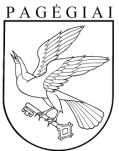 Pagėgių savivaldybės tarybasprendimasDĖL PAGĖGIŲ SAVIVALDYBĖS ADMINISTRACIJOS DIREKTORIAUS PAVADUOTOJO SKYRIMO  slapto balsavimo biuletenio patvirtinimo 2020 m. birželio 26 d. Nr. T1-135PagėgiaiEUGENIJUS DARGUŽASPažymėkite apskritimą prie norimo atsakymo